Vedtak i Lotterinemnda 22. juni 2020Sak 	Meieriet Ølklubb – org.nr. 918 645 640 - klage over vedtak om sletting fra GrasrotandelenTil stede: Leder Elisabeth Wittemann, medlem Åse Gustavsen og medlem Ingjald SørhøySakens bakgrunnEtter tilsyn fattet Lotteritilsynet vedtak 13. september 2019 om å slette Meieriet Ølklubb (klager) som grasrotmottaker i Frivillighetsregisteret. Lotteritilsynet begrunnet vedtaket med at klagers aktivitet ikke er allmennyttig og kommer en lukket krets til gode. Klager påklaget vedtaket 7. oktober 2019. Klager er innforstått med at de ikke har satt seg godt nok inn i regelverket, og opplyser at vedtektene skal endres, og bruken av midlene vil bli revurdert, for å oppfylle kravene i forskriften. Klager viser til at klubben jobber med opplysning om fornuftig konsum og nytelse av god øl, samt formidling av historien rundt ølbrygging, og å gi hjelp til folk som ønsker å videreføre bryggerikunsten. Klager viser også til at det vil være uheldig for klubben å bli utestengt fordi det vil bli «tilnærmet umulig å få tilbake våre givere senere». Det vises for øvrig til klagen i sin helhet.Lotteritilsynet har ikke funnet grunn til å omgjøre sitt vedtak og har oversendt klagen med innstilling 20. desember 2019 til Lotterinemnda for behandling. Det rettslige grunnlagetDet rettslige grunnlaget er forskrift om grasrotandel 15. desember 2017, jf. lov om pengespill § 10. I forskriften § 3 tredje ledd bokstav b fremgår det at enheter som ikke er allmennyttige eller enheter der virksomheten kommer en lukket krets til gode, ikke kan delta i Grasrotandelen. Det følger av forarbeidene til forskriften at «en allmennyttig organisasjon i denne ordningen skal forstås som organisasjoner som ivaretar allmenne samfunnsinteresser, og som er tilgjengelig for et bredt spekter av mennesker, og som ikke har en unaturlig begrensning i medlemskapet», jf. Kongelig resolusjon PRE-2017-12-15-2136 Forskrift om grasrotandelen. Lotteritilsynet skal føre tilsyn med grasrotmottakernes tilgang til og bruk av Grasrotandelen, jf. forskriften § 7 første ledd. Det fremgår av forskriften § 3 fjerde ledd at dersom Lotteritilsynet mottar opplysninger som godtgjør at en enhet ikke skulle kvalifisert til deltakelse i grasrotandelsordningen, men allikevel er registrert som grasrotmottaker, skal gjeldende enhet slettes som grasrotmottaker i Frivillighetsregisteret. Av forvaltningsloven § 34 følger det at klageinstansen kan prøve alle sider av saken og herunder ta hensyn til nye opplysninger. I dette ligger at klageinstansen fullt ut kan prøve både rettsanvendelsen, saksbehandlingen, faktum og det frie skjønn. Klageinstansen kan selv treffe nytt vedtak i saken eller oppheve det og sende saken tilbake til underinstansen til helt eller delvis ny behandling.Lotterinemndas vurderingMeieriet Ølklubb sin klage gjelder Lotteritilsynets vedtak om å slette klubben som grasrotmottaker i Frivillighetsregisteret. Formålet til klager er ifølge vedtektene § 2 å utvikle et godt og hyggelig miljø blant medlemmer. Formålet skal oppnås ved «å ha gjevnlige møter der øl nytes i passe mengder.» Det følger av vedtektene § 4 at de som søker om medlemskap være over 25 år, og minimum to medlemmer må gå god for søknaden før den behandles i styret. Klubben kan ha inntil 10 % medlemmer i aldersgruppen 21-24 år, og er forbeholdt menn. Av klagers referat fra årsmøte 2019 fremgår det at aktivitetene i klubben har vært planlegging og gjennomføring av arrangementer for medlemmene selv, nærmere bestemt er det avholdt ti medlemsmøter, én grillfest og to styremøter, samt noen turer. Ved vurderingen må Lotterinemnda ta utgangspunkt i vedtektene for den aktuelle perioden og hvordan organisasjonen har vært drevet. Planlagte eller etterfølgende endringer i vedtekter og drift får ikke betydning for vurderingen. Klagers formål, regler om medlemskap og referat fra årsmøte viser at foreningens frivillige innsats er konsentrert rundt arrangement for medlemmene selv. Medlemsarrangementer som i hovedsak kommer medlemmer til gode er ikke å anse som ivaretakelse av allmenne samfunnsinteresser. Enheten er heller ikke tilgjengelig for et bredt spekter av mennesker. På denne bakgrunn har nemnda kommet til at klager ikke er allmennyttig, og at virksomheten kommer en lukket krets til gode, jf. forskriften § 3 tredje ledd bokstav b. Det er uten betydning for vurderingen at slettingen vil gjøre det vanskelig å få tilbake bidragsytere i Grasrotandelen. Klager har ikke godtgjort at enheten oppfyller vilkårene i forskriften § 3 og kan slettes som grasrotmottaker, jf. § 3 fjerde ledd. KonklusjonLotterinemnda finner etter en konkret vurdering av sakens opplysninger at tilsynets vedtak skal opprettholdes.VedtakKlagen tas ikke til følge.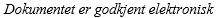 